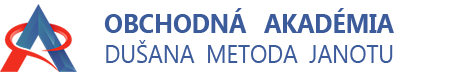 Zmluvao zabezpečení poskytovania závodného stravovaniauzatvorená medzi:DodávateľomNázov organizácie:		Školská jedáleň pri Obchodnej akadémii Dušana Metoda Janotuadresa:				Ul. 17. novembra 2701, 022 01 Čadcav zastúpení:			Ing. Jitka Konáriková, riaditeľka školy (štatutár)kontakty (telefón, e-mail):	041/433 21 03, jkonarikova@oadmj.skbankové spojenie:		SK27 8180 0000 0070 0048 2611IČO:				00162043DIČ:				2020550433aOdberateľom                                       Názov organizácie:		OMNIA KLF, a.s.adresa:				Kukučínova 2734, 024 01  Kysucké Nové Mestov zastúpení:			Ing. Jan Vehovský, podpredseda predstavenstva a generálny riaditeľkontakty (telefón, e-mail):	0915 917 126, borakova@omniaklf.skbankové spojenie:	            SK28 0900 0000 0050 3295 1102	IČO:				00 211 095DIČ:	                                       2020464512Čl. 1Predmet zmluvy1.1 Predmetom zmluvy je poskytovanie stravovacích služieb (varenie a dovoz stravy – obedov pre žiakov duálneho vzdelávania) odberateľovi v pracovných dňoch od 10.30 – 13.30 h.1.2 Strava (hlavné jedlo) bude pripravovaná v súlade s podmienkami zdravej výživy pri dodržaní platných hygienických a zdravotných predpisov.Čl. 2Cena (kalkulácia) stravnej jednotky2.1 Cena stravného lístka sa skladá z nákladov na potraviny a režijných nákladov.2.2  Náklady na potraviny (polievka + hlavné jedlo, pitný režim) predstavuje výšku           1,19 €       Náklady na réžiu v súčasnosti predstavujú výšku					1,81 €       Cena stravnej jednotky spolu predstavuje výšku					3,00 €2.3 Dodávateľ si vyhradzuje právo na zmenu ceny stravného lístka v prípade rastu cien potravín a režijných nákladov na trhu. Dodávateľ je povinný písomne oznámiť odberateľovi novú výšku ceny stravného lístka najneskôr do konca kalendárneho mesiaca predchádzajúceho mesiacu, v ktorom nadobudne účinnosť zmena ceny. Ak odberateľ nebude súhlasiť so zmenenou cenou stravného lístka, je oprávnený vypovedať túto zmluvu s účinnosťou od prvého dňa kalendárneho mesiaca nasledujúceho po mesiaci, v ktorom bude výpoveď doručená dodávateľovi. V prípade neprevzatia doporučene odoslanej výpovede, sa za deň doručenia považuje piaty deň odo dňa jej preukázaného odoslania.						      Čl. 3						Miesto plnenia3.1 Miestom plnenia je Stredná odborná škola technická (SOŠT) – Čadca.Čl. 4Platobné podmienky4.1 Odberateľ sa zaväzuje, že výšku stravnej jednotky uhradí dodávateľovi na základe vystavenej faktúry.4.2 Faktúra bude vystavená vždy k 10 pracovnému dňu nasledujúceho mesiaca.4.3 Splatnosť faktúry je 14 dní odo dňa jej doručenia odberateľovi.4.4 Administratívnymi prácami pri nahlasovaní stravy pre žiakov v duálnom vzdelávaní bude poverený zamestnanec SOŠT (majster odborného výcviku).4.5 V prípade, že sa stravník nemôže dostaviť na výdaj stravy v daný deň, je povinný stravný lístok odhlásiť deň vopred u povereného zamestnanca SOŠT (majstra odborného výcviku).4.6 Administratívnu evidenciu podkladov pre vyúčtovanie stravy bude poverený zamestnanec SOŠT predkladať 1 x mesačne  vopred  (počet skutočne odobratých obedov) vedúcej školskej jedálne OA DMJ.4.7 Odhlásený stravný lístok bude stravníkovi zohľadnený vo vyúčtovaní v danom mesiaci.Čl. 5Záverečné ustanovenia5.1 Zmluva je vyhotovená v 2 exemplároch, z toho jednu obdrží odberateľ a jednu dodávateľ.5.2 Zmeny a doplnky zmluvy možno vykonať písomným dodatkom len na základe vzájomnej dohody účastníkov.5.3 V prípade neuhradenia faktúry po sebe dva nasledujúce mesiace, dodávateľ si vyhradzuje právo od zmluvy  okamžite odstúpiť.5.4 Zmluva nadobúda platnosť dňom podpisu oboma zmluvnými stranami.5.5 Zmluva sa uzatvára na dobu určitú – šk. rok 2018/2019 a platí počas doby, v ktorej sa budú žiaci uvedení v zozname v prílohe č.1 k tejto zmluve zúčastňovať zváračského kurzu realizovaného v dielňach SOŠT, ktorý bude prebiehať v čase ich praktického vyučovania.5.6 Zmluvné strany sa dohodli, že všetky písomnosti súvisiace s touto zmluvou si budú doručovať na svoje adresy, uvedené v záhlaví tejto zmluvy. Na účely tejto zmluvy sa považuje písomnosť za doručenú aj dňom,            v ktorom sa táto písomnosť vrátila odosielajúcej zmluvnej strane ako nedoručená.5.7 Zmluvné strany po jej prečítaní výslovne vyhlasujú, že táto zmluva bola spísaná podľa ich  pravej a slobodnej vôle a bez nátlaku a tiesne. Zmluvné strany obsahu tejto zmluvy porozumeli, súhlasia s ním, na znak čoho túto zmluvu podpisujú.V Kysuckom Novom Meste, dňa 10. 09. 2018 		          V Čadci, dňa  11. 09. 2018...................................................................................	    .............................................................................                     za organizáciu - odberateľ 		                                            za organizáciu – dodávateľ                            Ing. Ján Vehovský, popredseda predstavenstva a generálny riaditeľ        Ing. Jitka Konáriková, riaditeľka školyPríloha č. 1 k zmluve o zabezpečení poskytovania závodného stravovania: Zoznam žiakov s učebnou zmluvou, ktorým zamestnávateľ v šk. roku 2018/2019 zabezpečuje stravovanie počas praktického vyučovania ako súčasť hmotného zabezpečenia v zmysle § 26 ods. 2 zákona č. 61/2015  Z.z. o odbornom vzdelávaní a príprave a o zmene a doplnení niektorých zákonov. V Kysuckom Novom Meste, dňa  10. 09.  2018                                                                                                     ……………………………………………………………………                                                                                                       Ing. Jan Vehovský, podpredseda predstavenstva                                                                                                                 a generálny riaditeľ OMNIA KLF, a.s.Meno, priezviskoŠtudijný/učebný odborAlojz PekaríkStrojný mechanik  2464 HJán SmutníkStrojný mechanik  2464 H